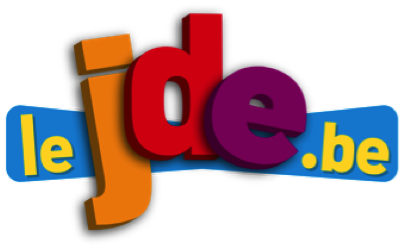 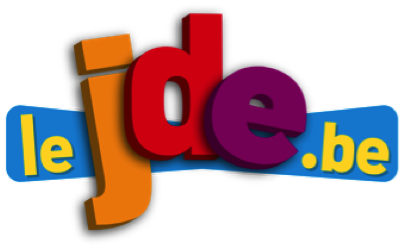 Sans le JDE, coloriez de la même couleur le titre, le chapeau, la photo et la légende qui correspondent au même article. Entourez les indices qui vous ont aidés. Vérifiez avec votre JDE et discutez-en ensemble.1) Choisissez un article du JDE, lisez-le attentivement et consultez le dictionnaire pour en comprendre tous les mots. Ensuite, surlignez les mots-clefs de l’information donnée et avec ceux-ci, écrivez une brève. …………………………………………………………………………………………………………………………………………………….…………………………………………………………………………………………………………………………………………………….…………………………………………………………………………………………………………………………………………………….…………………………………………………………………………………………………………………………………………………….…………………………………………………………………………………………………………………………………………………….2) Lisez votre brève à votre voisin ou à la classe entière qui devra retrouver l’article dont vous avez parlé.TitresChapeauxPhotosLégendesStar Wars Identités : au coeur de l’exposition avec Ine, 10 ansLe 7 avril, un ancien président du Brésil est entré en prison. Lula pourra-t-il se présenter à la prochaine élection présidentielle malgré tout ? Les Brésiliens sont divisés.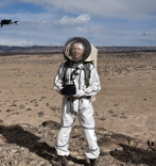 Lula a fait un discours avant de se rendre à la police pour aller en prison.François, 18 ans, chez Sea ShepherdDu 10 au 25 mars, huit étudiants ont vécu dans le désert de l’Utah (États-Unis) comme s’ils étaient en mission sur la planète Mars.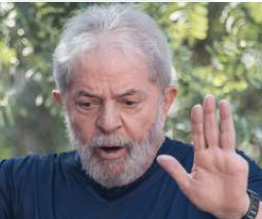 Ine, et derrière elle sur l’écran, son identité Star WarsBastien, à la conquête de Mars dans l’UtahJusqu’au 2 septembre, l’exposition “Star Wars Identités” permet de créer son propre personnage. Nous l’avons fait avec Ine, 10 ans.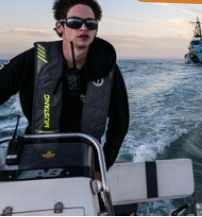 Le 26 mars, Sea Shepherd a pu sauver 25 totoabas.L’ex-président en prison… le Brésil diviséFrançois Van Sull, 18 ans, est en mission pour Sea Shepherd, une organisation internationale qui agit pour protéger les océans. Il se trouve sur un bateau en mer de Cortez. Comment en est-il arrivé là ? Que fait-il ?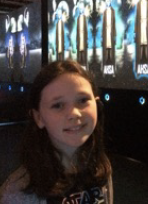 Bastien a fait la carte des environs de la base en se servant d’un drone.Une brève est une information courte qui reprend l’essentiel d’un événement.Elle répond aux questions : qui ? quoi ? quand ? où ? comment ? pourquoi ?La brève a très souvent un court titre.